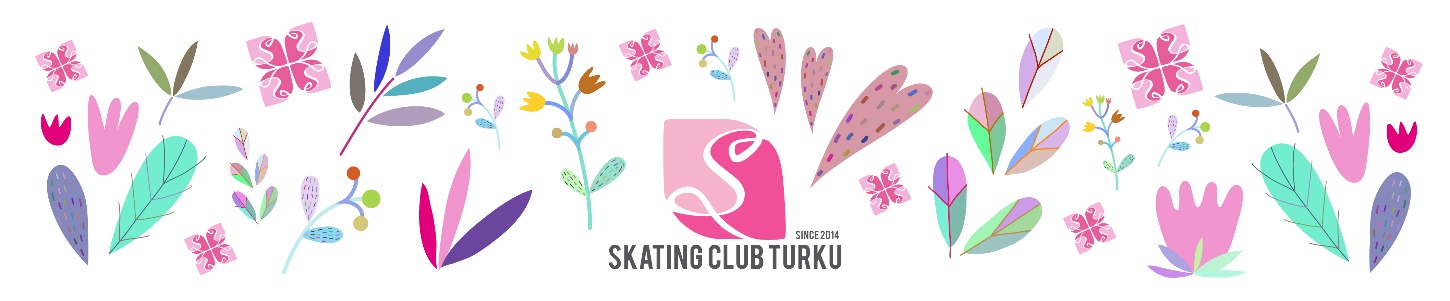 Skating Club Turku ryKausiohjeistus 2021-2022 kilpa- ja harrasteryhmille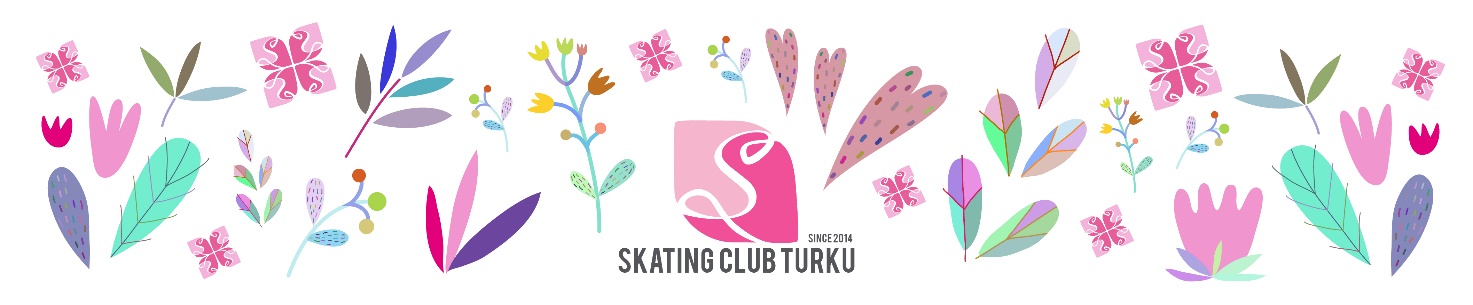 						Päivitys 12/2021Sisällys1. Skating Club Turku ry……………………………………………………………………………………………………………………………….31.1. Yleistä seurasta……………………………………………………………………………………………………………………………………..31.2. Seuran säännöt ja eettiset periaatteet………………………………………………………………………………………………….41.3. Tiedotus ja viestintä………………………………………………………………………………………………………………………………42. Harjoitukset……………………………………………………………………………………………………………………………………………..52.1. Yleistä harjoittelusta……………………………………………………………………………………………………………………………..52.2. Jääharjoittelu………………………………………………………………………………………………………………………………………..62.3. Oheisharjoittelu……………………………………………………………………………………………………………………………………62.4. Luistelijan ryhmä ja ryhmäsiirrot…………………………………………………………………………………………………………..62.5. Yksityistunnit………………………………………………………………………………………………………………………………………..72.6. Ongelmatilanteet………………………………………………………………………………………………………………………………….73. Maksut ja niiden määräytyminen…………………………………………………………………………………………………………….73.1 Maksujen määräytyminen……………………………………………………………………………………………………………………..73.2. Laskutus ……………………………………………………………………………………………………………………………………………….93.3. Korvaaminen koulun vuoksi………………………………………………………………………………………………………………….93.4. Lopettaminen………………………………………………………………………………………………………………………………………104. Poissaolot ……………………………………………………………………………………………………………………………………………..105. Luistelupassi ………………………………………………………………………………………………………………………………………….116. Kilpaileminen ja kilpailumaksut ……………………………………………………………………………………………………………..116.1. Yleistä kilpailemisesta ja kilpailumaksuista..………………………………………………………………………………………..116.2. Kilpailukäytännöt  ………………………………………………………………………………………………………………………………126.3. Kilpailuohjelmien teko  ………………………………………………………………………………………………………………………137. Turvallisuus   .………………………………………………………………………………………………………………………………………..138. Talkootyö    ………………………………………………………………………………………………………………………………………….149. Valmentajien ja seuratoimijoiden yhteystiedot    ………………………………………………………………………………….14					1. SKATING CLUB TURKU KAUSI 2021-2022Kiitos, että olet valinnut lapsellesi Skating Club Turku ry:n (SCT) luisteluperheen!Ohessa tärkeitä seuratoimintaan ja valmennustyöhön liittyviä asioita. Lue kausiohjeistus huolella, tästä on myöhemminkin hyvä tarkistaa kauden aikana ilmeneviä kysymyksiä. Kausiohjeistus löytyy myös seuran nettisivuilta https://www.skatingclubturku.fi/seura/hinnasto/ .Kausiohjeistus sisältää maksuohjeistuksen ja se on hyväksytty SCT:n hallituksen kokouksessa. Mitä näissä maksusäännöissä sanotaan luistelijasta, sovelletaan alle 18-vuotiaan osalta luistelijan huoltajaan.  1.1 Yleistä seurastaSkating Club Turku ry on vuonna 2014 perustettu taitoluisteluseura, joka tarjoaa taitoluistelun valmennusta sekä kilpa- että harrasteluistelijoille. Seurassa järjestetään myös luistelukouluja lapsille ja nuorille. Seuran kevätkokouksessa 2021 sovitut tavoitteet Tarjota innostava taitoluisteluseura sekä taitoluistelun harrastamiseen että tavoitteelliseen kilpailemiseenYlläpitää positiivista SCT:n seurahenkeä luistelijoiden, valmentajien ja luistelijoiden perheiden keskenKannustaa liikunnalliseen ja terveelliseen elämäntapaanARVOTavoimuuskunnioituspositiivisuustavoitteellisuusystävällisyysVISIOolla alueellisesti ja kansallisesti tunnettu yksinluisteluseuratarjota monipuolista, osaavaa luistelunopetusta kaiken ikäisille lapsille, nuorille ja aikuisilleERITYISET TAVOITTEET KAUDELLE 2021-2022Kauden toimintaan vaikuttaa edelleen koronapandemia ja seura reagoi edelleen nopeasti siitä aiheutuviin muutoksiin Varainhankintaan panostaminen jatkuuKilparyhmien ja tavoitteellisen kilpapolun kehittäminen jatkuuHarrasteryhmien toiminnan kehittäminen jatkuuKilpailujen järjestämiseen liittyvän osaamisen kehittäminen jatkuuTähtiseurat-laatuhankkeen aloitus (https://www.olympiakomitea.fi/seuratoiminta/tahtiseurat-seurojen-laatuohjelma/ )1.2 Seuran säännöt ja eettiset periaatteetLue seuran säännöt (luistelijoille sekä vanhemmille) nettisivuiltamme: https://www.skatingclubturku.fi/seura/sct-pelisaannot/.  Seuran sääntöjen tarkoituksena on edistää toisia huomioivaa, kannustavaa sekä arvostavaa toimintaa. Hyvät, kauniit käytöstavat sekä urheilulliset elämäntavat ovat seurassamme tärkeitä.Seuran ja Suomen taitoluisteluliiton (STLL) eettinen säännöstö, antidoping ja päihteettömyysSkating Club Turku ry:ssä noudatetaan Suomen taitoluisteluliiton eettistä säännöstöä. Ks. tarkemmin: https://www.stll.fi/liitto/eettinen-saannosto/.  Jokaisella Suomen Taitoluisteluliiton (STLL) jäsenseurassa luistelevalla tulee olla vuosittain hankittava harrastaja- tai kilpailupassi. Tietyt seuran toiminnassa olevat toimihenkilöt ovat velvollisia hankkimaan puolestaan toimihenkilöpassin. Passin ostamalla urheilija ja/tai toimihenkilö sitoutuu noudattamaan Suomen Taitoluisteluliiton kilpailu- ja kurinpitosääntöjä sekä eettistä ohjeistusta sekä tietosuojasäädöksiä. Lisätietoa luistelupasseista kaudella 2021-2022 löytyy: https://www.stll.fi/luistelijalle/lisenssit-ja-vakuutukset/ohje-lisenssin-ostoon/ Skating Club Turku ry:ssä noudatetaan myös voimassa olevaa antidoping-ohjeistusta: https://www.stll.fi/liitto/antidoping/. Seura tukee päihteettömyyttä omassa toiminnassaan. Seura on mukana tukemassa nikotiini- ja muiden tupakkatuotteiden vastustamistyötä.1.3. Tiedotus, kuvaaminen ja sosiaalinen mediaKeskeiset seuratiedot löytyvät seuran kotisivuilta www.skatingclubturku.fi Tiedottaminen ja viestintäValmentajat sekä seuran hallitus tiedottavat pääasiassa sähköpostitse luisteluharrastukseen liittyvistä asioista. Kiireellisissä tilanteissa yhteydenotto voi tapahtua myös puhelimitse. Tämän vuoksi on tärkeää, että valmentajilla on luistelijoiden tai heidän huoltajien ajantasaiset yhteystiedot. Myös kilparyhmien omaa Facebook-ryhmää käytetään tiedotuksen tukena. Kauden aikana vanhemmille pidetään infotilaisuuksia, joissa kerrotaan seuran toiminnasta ja ajankohtaisista asioista.  SCT:n hallitus tiedottaa hallituksen kuulumisista säännöllisesti sähköpostitse. Hallituksen yhteystiedot löytyvät seuran nettisivuilta sekä kausiohjeistuksen lopusta. Hallitukseen voi ottaa yhteyttä seuran toimintaan liittyvissä asioissa.Sosiaalinen media, valo- ja videokuvauksetSeuralla on aktiiviset Facebook-sivut (Skating Club Turku) ja Instagram-profiili (Skating Club Turku), seuraa meitä! Facebook- ja Instagram- sivustoilla tiedotetaan ja jaetaan kuvia tapahtumista, kisoista ja luistelijoista. Kilpa- ja harrasteryhmillä on myös omat Facebook-ryhmät. Lisäksi SCT ylläpitää omaa luisteluvarustekirpputoria Facebookissa. Ryhmillä on myös omia WhatsApp-ryhmiä vanhempien väliseen viestintään.Seura dokumentoi luistelijoiden arkea ja käyttää harjoituksissa, kilpailuissa ja muissa SCT:n toimintaan liittyvissä tapahtumissa urheilijoista otettuja kuvia ja videoita SCT:n nettisivuilla ja mainoksissa sekä muussa seuraan liittyvässä markkinoinnissa ja materiaaleissa. Skating Club Turku ry pyytää kauden alussa perheitä ilmoittamaan, jos lapsen nimeä/kuvaa ei saa julkaista seuran sosiaalisessa viestinnässä, mutta pidättää oikeuden käyttää SCT:n toimintaan liittyvissä tapahtumissa ja tilanteissa otettuja kuvia ja videoita, mikäli kuvassa tai videossa esiintyy useampi urheilija (esim. näytökset). Sosiaalisissa medioissa edellytämme SCT perheiltä kauniita, toiset huomioivia käytöstapoja. Jokainen SCT perhe sitoutuu noudattamaan SCT:n sosiaalisen median ohjeistusta, joka löytyy nettisivuiltamme. Ethän arvostele seuraa tai seuran toimijoita tai toimintaa julkisesti sosiaalisissa medioissa, keskustellaan mieluummin kasvotusten!Lue myös Taitoluisteluliiton Sosiaalisen Median Säännöt: https://www.stll.fi/materiaalipankki/materiaalit-seuroille/sosiaalisen-median-pelisaannot/ Kilpaileville luistelijoille järjestetään syksyisin valokuvaus, jossa otetaan ryhmäkuvat sekä yksilökuvat. Kuvauksesta tiedotetaan erikseen. Seuran joulu- ja kevätnäytös video taltioidaan.2. HARJOITUKSET2.1. Yleistä harjoituksistaHarjoittelu järjestetään Turun alueen jäähalleissa ja oheisliikuntapaikoissa. Harjoittelupaikoista tiedotetaan ennen kauden alkua harjoituspaikkojen selvittyä. Jäänjako jääkaudella (elokuun puoliväli-maaliskuun loppu) tapahtuu Turun kaupungin liikuntalautakunnan hyväksymien kriteerien perusteella.  Lisäksi SCT ostaa elo-maaliskuussa lisäjäätä Turun tai lähialuiden jäähalleista. Kevät- ja kesäjäiden (huhtikuu-elokuun puoliväli) maksulliset jäät pyritään ensisijaisesta ostamaan Turun jäähalleista, mutta jäätilanteen vaatiessa jääharjoitukset saattavat olla myös Turun lähialueiden jäähalleissa. Alkuvuoden 2020 aikana Turun kaupunki uudisti jäänjaon periaatteet ja tämä on vaikuttanut merkittävästi SCT:n jääaikoihin. SCT:n saama jääaika painottuu enemmän kaikkiin kellonaikoihin ja viikonloppuihin. Turun kaupungin myöntämien jääaikojen lisäksi SCT ostaa maksullista lisäjäätä erityisesti Kupittaan jäähallista. Jääaika on kallista ja siksi jääaikojen tehokas käyttö on tärkeää.Kauden aikana luistelu- tai oheisharjoitteluvuoroja voidaan joutua peruuttamaan juhlapyhien, halleissa järjestettävien tapahtumien tai muista syistä johtuen. SCT ei pääsääntöisesti järjestäkorvaavia harjoitusvuoroja eikä hyvitä kausimaksuja peruuntuneiden vuorojen vuoksi. On huomioitavaa, että edelleenkin koronapandemiasta johtuen kaudella 2021-2022 harjoitusaikoihin ja -tapoihin voi tulla seurasta riippumattomia muutoksia. Muutoksista tiedotetaan perheille.Seura pidättää oikeuden kauden aikana tapahtuviin aikataulu- ja olosuhdemuutoksiin.Aikataulumuutokset: Valmennus merkitsee kilparyhmien harjoitukset sähköiseen kalenteriin, jonka linkki lähetetään perheille sähköpostilla. Kalenterista näkyy harjoituspaikka ja aika. Kiireellisistä harjoitusmuutoksista pyritään myös ilmoittamaan Facebook- sekä WhatsApp-ryhmissä. Harrasteryhmille aikataulumuutokset tulevat sähköpostitse.Varusteet: Luistelijan/luistelijan huoltajien tulee huolehtia, että luistelijalla on jokaisessa harjoituksessa asianmukaiset varusteet. Ohjeita luistelijalle sopivien luistimien valintaan saat valmentajilta tai esimerkiksi taitoluisteluliiton nettisivuilta. Kehityskeskusteluissa keskustellaan myös luistimista seuraavaa kautta ajatellen. Myös taitoluisteluun erikoistuvista kaupoista saat ammattitaitoista palvelua sopivien luistimien valintaan. Seura ei ole vastuussa luistelijoiden varusteista eikä varustuksesta. Luistelijan varusteiden nimikointi on tärkeää, koska varusteet menevät helposti pukukopissa sekaisin.Harjoituksen aikana: Jää- ja oheisharjoituksien välillä on tärkeää, että lapset vaihtavat varusteet nopeasti, jotta jälkimmäinen harjoitus pääsee alkamaan aikataulun mukaisesti. Luistelijoita ja perheitä muistutetaan myös hyvistä, terveellisistä elämäntavoista; välipaloista, säännöllisistä ruoka-ajoista sekä riittävästä unesta. Hyvän ja terveellisen välipalan turvin luistelija jaksaa harjoitella paremmin. Välipala on hyvä syödä joko ennen harjoituksia tai harjoituksen jälkeen, koska jään ja oheisten välissä ei ole aikaa välipalan syömiselle.  Vesipullo otetaan mukaan oheisiin.2.2. JääharjoitteluValmentajat suunnittelevat kullekin ryhmälle sopivat harjoitteet. Valmennustiimi päättää luistelijalle sopivan harjoitusryhmän. Kauden aikana ryhmäsiirtoja voidaan tehdä valmentajien ehdotuksesta. Ryhmäsiirroista keskustellaan aina vastuuvalmentajan/vastuuvalmentajien ja perheen kanssa. Ryhmissä Silver, White, Grey, Green, Blue, Rose ja Light Grey luistelijat siirtyvät omatoimisesti jäältä oheisiin tai toisinpäin. Ryhmien Pink, PikkuPink, Light Green ja Light Pink kanssa valmentaja/ohjaaja on pukukopissa mukana ja auttaa siirtymisessä oheisiin tai oheisista jäälle. Tanssiin ja telinevoimisteluun siirtymisissä tarvitaan huoltajia eli SCT ei huolehdi siirtymisistä kuin harjoituspaikkojen välittömään läheisyyteen. Vanhemmat saavat seurata harjoituksia kunhan muistetaan antaa sekä luistelijoille että valmentajille työrauha ja muistetaan myös liikuntatilan omistajan ilmoittamat koronavarotoimet.2.3. OheisharjoitteluOheisharjoitteluun kuuluu lajille ominaisten fyysisten taitojen kehittämistä, voima- ja tasapainoharjoittelua sekä tanssia. Lisäksi tehdään kehonhuoltoa. Oheisharjoittelua on eri ryhmillä eri määrät. Osalla ryhmistä on myös alkulämmittely ennen jäätä (ohjattu tai omatoiminen). Aina on mahdollisuuksien mukaan hyvä lämmitellä ennen jäälle menoa ja tässä luistelijat voivat hyödyntää myös kisalämppää. Oheisharjoittelu pyritään järjestämään lähellä jäätä, jotta siirtyminen on sujuvaa. Tanssioheinen sekä telinevoimistelu toteutuvat järjestävän toimijan tiloissa.2.4. Luisteluryhmän määräytyminen ja ryhmäsiirrotKilparyhmissä pidetään kehityskeskustelut keväisin kauden päätteeksi. Kehityskeskusteluidentarkoitus on heijastella mennyttä kautta, pohtia onnistumisia ja kehittämisen kohtia sekä suunnata katsetta tulevaan, seuraavaan kauteen. Jokaisen luistelijan ja perheen kanssa käydään keskustelu luistelijan omasta tasosta sekä tulevan kauden tavoitteista ja harjoitusmääristä. Taitoluistelu on yksilölaji ja tarjoamme SCT:ssä yksilöille ryhmävalmennusta. Optimaalisin valmennustilanne saadaan, kun jäällä on mahdollisimman samantasoisia luistelijoita ja valmennus pystyy opettamaan jäällä oleville samantasoisia taitoja. Jokainen luistelija on yksilö ja kehittyy omaan tahtiin, siksi ryhmäjaotkaan eivät ole sidottuja ikäluokkiin. Tarjoamme jokaiselle luistelijalle mahdollisuuden edetä luistelijapolulla omaa vauhtiaan. Ryhmien kokoonpanoon vaikuttaa motivaation ja sitoutumisen (kuinka usein käy harjoituksissa, tuleeko oheisiin jne.) lisäksi myös luistelijan taitotaso. Valmennus tarkastelee jokaisen luistelijan kohdalla kokonaisuutta. Joskus luistelijoilla - niin pienillä kuin isoillakin saattaa olla elämänvaiheita, jossa väsyttää, harmittaa tai on mielessä muita asioita. Joskus ryhmäsiirtoja ja harjoitteluolosuhteita on pohdittava myös lapsen ja luistelijan kasvun, henkisen ja fyysisen kehityksen ja jaksamisen kannalta. Kehityskeskusteluissa valmennus ei voi koskaan puhua toisen luistelijan asioista eikä siitä mihin esimerkiksi harjoitusmääriin joku toinen luistelija on sitoutunut.   Ryhmäsiirtoja tehdään pääasiassa kevätharjoittelun alkaessa, elokuussa ja tarvittaessa kesken kautta. Seuran hallitus ei ota kantaa ryhmäsiirtoihin vaan seuran taitoluisteluvalmentajien ammattitaitoa on päättää ryhmäsiirroista. 2.5 YksityistunnitKilpaluistelijoilla on mahdollisuus käyttää seuran jäätä yksityistunteja varten seuran omien valmentajien ohjauksessa. Yksityistunteja on pääsääntöisesti varattavissa enintään kolmeksi viikoksi eteenpäin. Tilanteissa, joissa useampi kuin yksi luistelija toivoo samaa yksityistuntiaikaa, seuran hallitus pidättää oikeuden päättää jääajan käytöstä valmentajia kuultuaan. Lisätietoja yksityistunneista saa valmentajilta.2.6. OngelmatilanteetOngelmatilanteet pyritään selvittämään heti niiden tultua valmennustiimin tietoon. Valmentaja keskustelee asiasta ensin luistelijan kanssa ja kertoo keskustelussa esiin tulleet asiat huoltajalle tiedoksi. Ongelmatilanteen jatkuessa voidaan keskustelua jatkaa yhteisesti niin, että keskusteluun osallistuu luistelija, huoltaja, valmentaja sekä hallituksen jäsen tai hallituksen osoittama luottamushenkilö.3. KAUSIMAKSUT JA LASKUTUS3.1 Maksujen määräytyminenHallitus määrää kunkin ryhmän kausimaksut perustuen mm. jää- ja oheisharjoitusmäärään sekä valmennus- ja tilakustannuksiin. Hallitus huolehtii siitä, että kunkin ryhmän maksut ovat harjoitusmääriin nähden kohtuullisia. Hinnoitteluun liittyvien tekijöiden merkittävästi muuttuessa SCT pidättää oikeuden määritellä ryhmäkohtaisen hinnan uudelleen kesken kauden. Maksuista ei myönnetä alennuksia, mikäli luistelija ei voi osallistua harjoituksiin koulun, muiden harrastusten, matkan tms. takia. Ainoana poikkeuksena on tanssioheinen, jos koulun vuoksi on mahdotonta ehtiä tanssiin. Kuukausilaskutuksella luistelevista ryhmistä myönnetään sisaralennus 5 % (sisaralennus ei koske ryhmiä: luistelukoulu, easy skate & fun, alumnit ja aikuiset)Koronapandemiasta johtuen maksuihin voi tulla muutoksia kaudella 2021-2022 ja niistä tiedotetaan erikseen.SCT:n toimintakustannukset muodostuvat valtaosin palkka- ja jääkustannuksista, joten toimintamaksun osittainen pienentäminen voi tulla kysymykseen, jos live-harjoitukset perutaan kokonaan pidempiaikaisesti. Jos koronapandemian vuoksi joudutaan pidempiaikaisesti tauottamaan jääharjoittelua, niin väliaikaisesti seura pyrkii järjestämään korvaavat harjoitukset muilla keinoin kuten etä- tai pienryhmävalmennuksen avulla. Näistä tiedotetaan erikseen.Äkillisessä Force majeure -tilanteessa seura voi joutua pidättämään toimintamaksut, vaikka harjoitus tai tapahtuma olisi kokonaan peruttu.  Kilpailuihin liittyvistä laskutusasioista ks kohta 6.1.Kilpa- ja harrasteryhmien luistelijoilta laskutetaan seuran jäsenmaksu 25€ syyskauden alussa.Harrasteryhmät (Light Pink, Light Green, Light Grey)Harrasteryhmissä laskutetaan kuukausittain erääntyvä kuukausimaksu välillä elokuun puoliväli-maaliskuu. Harrasteryhmissä elokuu laskutetaan 50% mukaan, koska harjoitukset alkavat vasta elokuun puolivälissä. Harrasteryhmissä syyskausi ja talvikausi laskutetaan siis kuukausittain, vaikka ryhmässä sitoudutaankin koko syys- ja/tai talvikaudeksi. Keväällä arvioidaan mahdollisen kevätkauden (huhti-toukokuu) toteutuminen ja se laskutetaan myös kuukausittain, vaikka sitoutuminen on koko kevätkaudeksi.Aikataulun mukaisiin harjoituksiin tulevat seurasta riippumattomat vuorojen peruutukset esimerkiksi kilpailut tai muut muutokset eivät vaikuta kuukausimaksuihin. Myös SCT:n järjestämien kisojen vuoksi harjoitusvuorojen peruutukset/muutokset ovat mahdollisia. Pääsääntöisesti korvaavia jääharjoituksia kisojen/tapahtumien tilalle ei pystytä järjestämään.Kilparyhmät (Silver, White,, Grey, Blue, Rose, Green, Pink ja pikku-Pink)Kilparyhmissä luistelijoilta laskutetaan vuodessa 11 kuukaudelta kuukausittain erääntyvä kausimaksu, jolla katetaan ryhmän perusaikataulun mukaiset jääharjoitukset ja hallituksen kulloinkin määrittelemät oheisharjoitukset sekä valmennus koko kaudelta. Kausimaksu ei muutu harjoitusmäärien vaihtelun mukaan. Aikataulun mukaisiin harjoituksiin tulevat seurasta riippumattomat vuorojen peruutukset tai muutokset eivät vaikuta kausimaksuun.Kevätjäiden kohdalla (huhti-kesäkuu) kuukausilaskutus voi muuttua kevätjäiden korkeammista kustannuksista johtuenLisäksi kesällä voidaan järjestää lisäharjoittelua erillismaksulla. Kausimaksu ei kata tehopäiviä, leirejä, kilpailu- ja tuomarimaksuja, ohjelma-arviointeja, testejä, varustehankintoja, kilpailuohjelmia eikä musiikkeja. Jos SCT järjestää oman kesäleirin, sen maksut laskutetaan erikseen. Leiri on kaikille luistelijoille maksullinen, mutta edeltävällä kaudella SCT:ssä luistelleille leiri on edullisempi kuin muille. Maksu ei muutu harjoitusmäärien viikoittaisen vaihtelun mukaan. Aikataulun mukaisiin harjoituksiin tulevat seurasta riippumattomat vuorojen peruutukset tai muutokset eivät vaikuta kuukausimaksuihin. Myös SCT:n järjestämien kisojen vuoksi harjoitusvuorojen peruutukset/muutokset ovat mahdollisia.ks. kohta 6.1. kilpailumaksuista3.2 Laskutus Laskut toimitetaan lähtökohtaisesti sähköpostitse luistelijan vanhemman ilmoittamaan sähköpostiosoitteeseen. Lasku tulee maksaa eräpäivään mennessä laskussa olevaa viitenumeroa käyttäen. Laskun ollessa viikon myöhässä lähetetään yksi (1) maksumuistutus, johon lisätään 5€	laskutuslisä. Mikäli maksua ei muistutuksesta huolimatta suoriteta, siirretään seperintään. Mikäli laskun maksamiseen liittyy ongelmaa, niin ole yhteydessä laskutus.sct@gmail.com Harjoittelu- ja kilpailukielto voidaan määrätä, jos erääntyneitä maksuja on kaksi tai useampia, eikä perhe ole yhteydenotoista huolimatta tehnyt seuran kanssa maksusuunnitelmaa, tai maksusuunnitelmaa ei ole noudatettu. Kielto päättyy, kun erääntyneet maksut on suoritettu tai niitä koskeva maksusuunnitelma on hyväksytty. Luistelija voi aloittaa seuraavan kauden harjoittelun vasta kun edellisten kausien kaikki laskut on maksettuna.Laskutuksen ja perinnän hoitaa Brang Oy. Maksusääntöjen soveltaminen hallituksen toimesta Tulkinnat maksusääntöjen soveltamisesta tekee seuran hallitus.3.3. Harjoituksen korvaaminen koulun vuoksiJos koulu estää lapsen ehtimisen ryhmän mukaiseen harjoitukseen, tuntien korvaaminen on mahdollista. Luistelija toimittaa valmentajalleen koulun lukujärjestyksen ja sen avulla sovitaan korvaavaa harjoitus.Seura ei etsi korvaavia jäitä muiden syiden, mm. muiden harrastusten, työn, kimppakyytien tai perheen mieltymysten vuoksi.Seura pyrkii mahdollisuuksien mukaan löytämään luistelijalle ensisijaisesti korvaavan jääajan, jos luistelija ei koulun vuoksi ehdi seuran tarjoamille jäille. Jos seuralla ei ole tarjota luistelijalle korvaavaa jääharjoitusta pyrkii seura mahdollisuuksien mukaan löytämään luistelijalle tämän jälkeen korvaavan oheisharjoituksen.Korvaavan jään/oheisharjoitteen osoittaa luistelijalle valmentaja tarvittaessa hallituksen edustajaa konsultoiden. Kun luistelija joutuu tulemaan koulun vuoksi korvaamaan toisen ryhmän jäälle, koostuu hänen harjoittelunsa osittain oma-aloitteisesta harjoittelusta.Seura pidättää oikeuden olla päästämättä luistelijaa sellaisiin harjoituksiin, joita ei ole etukäteen sovittu valmentajien kanssa.Jos koulun vuoksi lapsi ei ehdi tanssioheiseen, niin siitä on mahdollista saada maksualennus (seuralla ei välttämättä ole tarjota korvaavaa tanssioheista). 3.4. LopettaminenLopettamisilmoitus tulee tehdä hyvissä ajoin ennen seuraavan kauden alkua (elokuu). Lopettamisesta tulee ilmoittaa sekä valmentajalle (sähköposti) että seuralle (puheenjohtaja.sct@gmail.com ja laskutus.sct@gmail.com ).Jos luistelija lopettaa luistelun kesken kauden, luistelijan huoltaja tai täysi-ikäinen luistelija voi anoa maksuvapautusta jäljellä olevan kauden maksuista kirjallisesti seuran hallitukselta. Perustellusta syystä anomus voidaan hyväksyä. Kuukausimaksuista ei kuitenkaan myönnetä vapautusta irtisanoutumiskuukaudelta eikä sitä seuraavalta kuukaudelta. 4. POISSAOLOTJokainen luistelija saa kauden alussa oman ryhmän valmentajan yhteystiedot sekä ohjeet poissaolojen ilmoittamiseen. Ethän tuo lastasi sairaana harjoituksiin.Alle 4 viikon sairauspoissaolo (=omavastuuaika) ei oikeuta kuukausimaksun hyvitykseen vaan tällöin luistelija maksaa kuukausimaksun normaalisti poissaolosta huolimatta. Kausilaskutuksella olevista ryhmistä ei pääsääntöisesti myönnetä hyvityksiä poissaolojen vuoksi.Jos luistelijalla on pitkäaikainen, yli 4 viikkoa kestänyt, sairaus tai loukkaantuminen jääharjoittelukauden aikana, niin luistelija vapautetaan kuukausimaksusta lääkärintodistuksella sairauden ajaksi.Seura pyrkii tukemaan sairastuneen/loukkaantuneen luistelijan kuntoutusta niin, että sairauden/kuntoutuksen aikana luistelijan yhteys seuraan ja omaan ryhmään säilyy.Jos sairauden toipilasajan vuoksi harjoittelee lääkärin ohjeistuksesta väliaikaisesti enintään 50% oman ryhmänharjoituksista, voidaan väliaikaisesti omavastuuajan jälkeen maksaa vain 50% kuukausimaksusta. Maksuvapautusta ei myönnetä osittaisesta harjoittelukiellosta esim. hyppykielto, mutta pystyy muuten osallistumaan harjoituksiin. Hallituksella on oikeus poikkeuksellisissa olosuhteissa kuten vakavan onnettomuuden tai vakavan sairastumisen tilanteessa myöntää maksuvapautuksen alkaminen jo onnettomuudesta tai sairastumisesta lukien, vaikka lääkärintodistus toimitettaisiin myöhässä.Poissaolot muun kuin sairasloman johdosta (esim. lomamatkat) eivät oikeuta maksujen alennukseen tai maksuvapautukseen. Muusta kuin sairaudesta tai loukkaantumisesta johtuvaan pitempiaikaiseen poissaoloon voi anoa hallitukselta vapautusta tai osittaista vapautusta luistelumaksusta. Hallitus voi perustellusta syystä myöntää vapautuksen kokonaan tai osittain. 5. LUISTELUPASSIJokaisella seurassa luistelevalla tulee olla voimassa oleva ja oikean tasoinen luistelupassi. Kilpa- ja harrasteryhmien luistelijoiden tulee itse hankkia Suomen Taitoluisteluliiton ohjeiden mukainen luistelupassi ja vakuutus. Lisätietoja passien voimassaoloajoista Kilpaluistelupassit ja Harrastepassi– sivuilla. Passeihin suositellaan yhdistettäväksi Pohjola Sporttiturva -vakuutus. Mikäli luistelijalla on oma tapaturmavakuutus, on huoltajan varmistettava että siinä on urheilutapaturmakorvaavuusehto. Luistelupassin ostamalla urheilija ja/tai toimihenkilö sitoutuu noudattamaan Suomen Taitoluisteluliiton kilpailu- ja kurinpitosääntöjä sekä eettistä ohjeistusta. Lisäksi ostamalla passin hyväksyy Suomen taitoluisteluliiton ja sen jäsenseurojen tietosuojaehdot, jotka on kerrottu kaikille luistelupassien ostajille; tarkemmin. https://www.stll.fi/liitto/tietosuoja-ja-verkkosivujen-kayttoehdot/tietosuoja-lisenssin-ostoon/ . Luistelupassi ei sisälly kausimaksuihin muissa ryhmissä kuin luistelukoulutasoisissa ryhmissä eli alle kouluikäisten lasten luistelukoulussa sekä Easy skate & Fun -kerhossa. Eli kaikissa muissa ryhmissä pitää olla luistelijalle sopiva Taitoluisteluliiton luistelupassi.On tärkeää huomioida, että ilman urheilutapaturmavakuutusta ei voi osallistua Suomen Taitoluisteluliiton jäsenseurojen harjoituksiin tai kilpailuihin. Jos taitoluistelua harrastavalla vakuutus katkeaa kauden aikana, on perheen omalla vastuulla hankkia uusi. SCT ei ole vastuussa eikä korvaa mahdollisesti sattuneita vahinkoja. Perheiden täytyy myös itse vuosittain tarkastaa, ettei korvaussummat ym. vakuutuksen vaatimukset ole muuttuneet. Harraste- ja kilpaluistelijoiden tulee pyydettäessä esittää vakuutustodistus seuralle, jos luistelijalla on vakuutukseton luistelupassi. Lue tarkemmat ohjeet luistelupassien hankkimiseen: https://www.stll.fi/luistelijalle/lisenssit-ja-vakuutukset/ohje-lisenssin-ostoon/ Jos luistelijalla on STLL:n luistelupassin kautta vakuutus, lisäohjeita löytyy: https://www.stll.fi/luistelijalle/lisenssit-ja-vakuutukset/tapaturman-sattuessa/ 6. KILPAILEMINEN JA KILPAILUMAKSUT6.1. Yleistä kilpailemisesta ja kilpailumaksuistaYleistietoa kilpailemisesta löydät seuran nettisivuilta, oman alueemme Lounais-Suomen Taitoluistelu ryn (LoSuTa) sivuilta (https://losuta.sporttisaitti.com/kilpailut/ ) sekä Suomen Taitoluisteluliiton sivuilta https://www.stll.fi/luistelijalle/kilpailijalle/. Luistelijat maksavat itse kaikkien kisojen ilmoittautumismaksut sekä omat matka- ja majoituskulut ja lisäksi seura laskuttaa jokaiselta luistelijan oman osan kyseisen kisan tuomarikustannuksista sekä valmentajien matkakuluista, ylimääräisistä palkkakuluista sekä päivärahoista kertoimella 1,25 korotettuna. Yksittäisen kisan seuran luistelijalta laskutettava osuus on maksimissaan 80€/kisa. Jokaisen kisan kulut koostuvat samankaltaisista osista, tosin kisat ovat osallistumismaksuiltaan ja tuomarikuluiltaan erilaisia. Tuomarikulut jaetaan yleensä osallistuneiden seurojen kesken ja tästä syystä ne saattavat heilahdella jonkin verran.Esimerkki kilpailulaskutuksesta: Nurmijärven kisojen tuomarikulut ovat yhteensä 78,68€ ja osallistumismaksu on 20 € / luistelija. Valmentajakulut ovat 124 €. Nurmijärven kisoissa valmentajakuluihin kuuluvat majoitus ja päiväraha. Valmentajan palkkoja ei tule kisamaksuihin, vaan ne sisältyvät luonnollisesti kausimaksuun. Kustannukset lasketaan luistelijakohtaisesti sekä kisoissa olleiden luistelijoiden kesken. Näihin kustannuksiin lisätään +25%, ja tämä laskutetaan luistelijalta. Tämä sen vuoksi, että yksittäisen kisan maksimi laskutettava summa on 100€ / kilpailupäivä. Ylimenevä osuus jää seuran maksettavaksi ja tätä pyritään kompensoimaan tuolla +25%-korotuksella (kerroin 1,25). Tämän tarkoituksena on tasoittaa kustannuksia niiden luistelijoiden osalta, jotka "joutuvat" käymään kalliimmissa kisoissa. Näitä "kalliimpia" kisoja ovat kaikki kansainväliset kisat, interclubit, ISU-sarjojen kisat ja sellaiset kisat, joissa joudutaan yöpymään (tällöin valmentajakulut kasvavat). Ja toisaalta myös kaikki ne kisat, joissa karsintaa tapahtuu paljon. Tämä +25% (1,25 kerroin) on kaikkien luistelijoiden etu ja mahdollistaa luistelijoille vuoden aikana useita kisoja. Nurmijärven kisojen tapauksessa saimme heiltä etukäteen vahvistuksen, että kaikki ilmoitetut pääsevät kisaamaan. Tuosta voi päätellä mitä olisi maksanut, jos karsintaa olisi tapahtunut ja mukaan olisi päässyt vaikka vain 4 luistelijaa (kuten monesti voi ollakin).Luistelijat vastaavat omista matka- ja majoituskustannuksistaan. Valmentajat matkustavat kisoihin luistelijoiden kyydillä aina kun se on aikataulullisesti mahdollista. Pääsääntö on, että luistelujärjestyksessä ensimmäisenä oleva luistelija huolehtii valmentajan menomatkasta ja viimeisenä oleva paluumatkasta. 6.2. KilpailukäytännötValmentajat käsittelevät seuraan tulleet kilpailukutsut ja päättävät, mihin kilpailuihin jasarjoihin osallistutaan. Valmentajat myös päättävät, ketkä luistelijat ilmoitetaan ja – karsinnan varalta - missä järjestyksessä (järjestysperiaatteena käytetään yleisesti arvontaa).Kaikissa sarjoissa pyritään noudattamaan ns. kiertoperiaatetta, eli ilmoitusjärjestystävaihdellaan kisasta toiseen. Jos luistelija on aikaisemmin ilmoitettu kisaan, mutta karsittu kisasta järjestävän seuran toimesta, annetaan hänelle seuraavassa kisassa etusija. Ohjeistuksen tarkoituksena on pyrkiä takaamaan kaikille luistelijoille riittävästi kilpailuja. Valmentajat voivat kuitenkin poiketa tästä säännöstä, jos kisan luonne sitä edellyttää.Kun päätös on tehty, kilpailusihteeri lähettää kilpailukutsun tiedoksi luistelijoiden perheille ja ilmoittaa luistelijat kilpailuun ja. Tämän jälkeen päivitetään kilpailu ja ilmoitetut luistelijat nettiin, seuran sivuille kohtaan Kisasivut https://www.skatingclubturku.fi/kisasivut/.Jos kilpailuihin ilmoitettu luistelija peruu kilpailuihin menonsa, tulee hänen toimittaavälittömästi kilpailusihteerille sairaustodistus. Jos luistelija ei toimita välittömästisairaustodistusta pidättää seura oikeuden laskuttaa luistelijalta kilpailusta koituneetkustannukset (kilpailumaksu, tuomarikulut tms.).Jos luistelija (ilmoittauduttuaan ensin kilpailuun) peruu itse kilpailuun osallistumisenilman perusteltua syytä, maksaa hän ilmoittautumismaksun riippumatta siitä mitäjärjestävä seura veloittaa seuralta. Tämä koskee seuran oman viimeisenilmoittautumispäivän jälkeen peruttuja, joka ei välttämättä ole sama kuin kilpailunjärjestävän seuran viimeinen ilmoittautumispäivä.Kilpailuun jälki-ilmoittautuminen alkaa SCT:n ilmoittamasta viimeisestä kilpailuunilmoittautumispäivästä, joka ei välttämättä ole sama kuin kilpailun järjestävän seuranviimeinen ilmoittautumispäivä. Kilpailuun osallistumisen tarpeesta tulee tällöin tehdäkirjallinen selvitys sekä valmentajalle että kilpailusihteerille. Jälki-ilmoittautumismaksuon kaksinkertainen alkuperäiseen ilmoittautumismaksuun verrattuna, riippumatta siitämitä kilpailun järjestävä seura veloittaa jälki-ilmoittautumisesta. Jälki-ilmoittautumisissaluistelija maksaa itse myös korotuksen. Kansainvälisissä kilpailuissa luistelija maksaaitse koko ilmoittautumismaksun.Kun järjestävältä seuralta tulee kilpailuvahvistus ja osallistujalista, lähetetään ne ainatiedoksi valmentajille sekä kilpailuun ilmoitetuille luistelijoille. Samalla vahvistetaanmyös kilpailuun lähtevä valmentaja (jos on jo tiedossa).Skating Club Turku ei tee luistelijoille hotellivarauksia kilpailujen yhteydessä, vaanluistelijat hoitavat ne itse. Seura laskuttaa kilpailuista koituneet kulut kilpailun jälkeen. Kisalaskutus tulee kuukausilaskuun heti, kun järjestävä seura on ilmoittanut kilpailukustannuksista.Kilpailuista ja niihin liittyvästä lisätietoa seuramme nettisivuilla https://www.skatingclubturku.fi/kisasivut/ohjeita-kilpailuun/ .  Suomessa järjestettävissä kilpailuissa noudatetaan Suomen Taitoluisteluliiton arviointeja eli joko tähtiarviointeja (suorituksen arviointi tai laajennettua tähtiarviointi) tai ISU-arviointia. Kisassa käytettävä arviointi on ilmoitettu kilpailukutsussa. Kilpailuasioista ja arvioinneista löytyy tietoa STLL:n nettisivuilla: https://www.stll.fi/materiaalipankki/kilpailuasiat/ STLL on kaudelle 2021-2022 uudistanut Suomen kisajärjestelmää. Tiedot kisojen määristä, lohkojaoista yms tarkentuvat alkusyksystä.6.3. Kilpailuohjelmien tekoKilpailuohjelmien uusiminen ja tekeminen hoidetaan ennen tulevaa kilpailukautta jokokeväällä tai loppukesällä. Valmentajat organisoivat ohjelmien tekijät elikoreografit ja suosittelevat luistelijan luistelutyyliin ja taitotasoon sopivaa koreografia.Kilpailuohjelmat maksetaan itse suoraan koreografille.Luistelija ei saa itse päättää, millä jäällä koreografioita tehdään vaan valmentajilta kysytään lupa.Pääsääntöisesti ohjelmat tehdään SCT:n jäillä, jolloin jäästä ei koidu luistelijalle lisäkustannuksia ellei ohjelman teko vaadi poikkeuksellisen paljon jääaikaa.Kilpailuohjelman musiikin voi ostaa valmiina tai jos osaamista on, niin sen voi tehdä itse. Jos kilpailuohjelman musiikki on tehty itse, on tärkeää huomioida ja tarkistaa musiikkivaatimukset valmentajilta.7. TURVALLISUUS Valmentajilla on mukanaan ensiaputarvikkeita pienten tapaturmien hoitamiseksi. Jääharjoittelussa tyypillisimpiä tapaturmia ovat erilaiset nyrjähdykset ja kolhut. Viiltohaavat ovat myös mahdollisia.  Tapaturman jälkeen valmentaja auttaa luistelijaa. Jos tilanne vaatii, niin valmentaja on yhteydessä huoltajaan. Jäähalleissa on myös omat pelastussuunnitelmat isompien vaaratilanteiden varalle. Näytöksiä varten tehdään aina erillinen turvallisuussuunnitelma. Jotta luistelijoiden olisi turvallista olla harjoituksissa, on tärkeää kuunnella ja noudattaa valmentajien ohjeita ja tästä on hyvä keskustella kotona lapsen kanssa. Seuran valmentajat ja ohjaajat osallistuivat syksyllä 2019 luisteluvalmentajille räätälöityyn ensiapuakoulutukseen.Seurassa huomioidaan kaudella 2021-2022 koronaviruspandemian aiheuttamat infektioturvallisuusvaatimukset ja noudatetaan kansallisia ja paikallisia ohjeita asian suhteen.8. TALKOOTYÖSeura järjestää kauden aikana erilaisia tapahtumia, mm. joulu- ja kevätnäytöksen, seurapäivän, kevätjuhlan sekä yksinluistelukilpailuja. Näytöksissä esiintyvät kaikki seuran luistelijat, ryhmissä sekä yksinään. Soolo-, duo- trioesitysten esiintyjät valitsevat valmentajat, kuitenkin niin että mahdollisimman moni saisi oman vuoron esiintyä.Seura järjestää tapahtumat talkootyön avulla ja tehtävät jaetaan kilpailevien ryhmien kesken.  Ilman vanhempien apua, ei näytöksiä ole mahdollista järjestää. Kisojen osalta edellytetään kaikilta kilpailevien luistelijoiden vanhemmilta osallistumista kauden aikana kisojen valmisteluun. Tästä ohjeistetaan tarkemmin. Talkootehtävät eivät ole vaikeita ja pitävät sisällään mm. lipunmyyntiä, ilmoittautumista, ensiaputehtäviä, musiikin soittoa, ajanottoa tai buffetin organisoimista. Lisäksi perheiltä toivotaan buffettiin myytäviä tuotteita kuten leivonnaisia ja muita tuotteita sekä arpajaispalkintoja. Seuran toiminta on yhdistystoimintaa ja se edellyttää varainhankintaa. Varainhankintaa on erilaisten tapahtumien järjestäminen tai erilaisten tuotteiden pienimuotoinen myynti. Seuralle toivotaan myös sponsoreita, joten jos tiedät sellaisen, niin ota yhteyttä seuran puheenjohtajaan. 9. VALMENTAJIEN JA SEURATOIMIJOIDEN YHTEYSTIEDOTSeuran valmentajat kaudella 2021-2022:Sini Menna sini.sct@gmail.com  Jasmin Uttula jasmin.sct@gmail.com puh: 040 2186783  Seija-Maria Lehtonen: seijamaria@me.comMari Koskinen: marikoskinen.sct@gmail.comJenny Hansen: jennyhansen.sct@gmail.comSalla-Kaisa Heliander: sallakaisa.sct@gmail.comEevi Ruutti Tiia Hurme: tiia.sct@gmail.com Amanda Airo: amandaairo.sct@gmail.comLotta Levonen: lotta.sct@gmail.comLuistelukoulu- ja muut ohjaajien nimet sekä valmentajien esittelyt löytyvät seuran nettisivuilta.Ryhmien vastuuvalmentajat:Silver: Seija-Maria Lehtonen ja Jasmin UttulaWhite: Sini Menna ja Salla-Kaisa HelianderGrey: Jasmin Uttula ja Seija-Maria LehtonenGreen: Sini MennaPink ja PikkuPink: Mari KoskinenBlue ja Rose: Salla-Kaisa HelianderLight Grey: Jenny HansenLight Green: Amanda AiroLight Pink: Lotta LevonenAikuiset ja alumnit: Tiia HurmeLuistelukoulu, Easy skate & Fun: Mari KoskinenSeuran hallitus ja vastuutehtävätJutta Peltoniemi puheenjohtaja (puheenjohtaja.sct@gmail.com)Maria Finnberg varapuheenjohtaja, seura-asut ja laskutusJohanna Raitis rahastonhoitaja (laskutus.sct@gmail.com) Jutta Parkatti sihteeri, IT-asiatSuvi Dahlen: seuran nettisivut, seura-asut, markkinointi (viestinta.sct@gmail.com )Noora Flemming: kisa-asiat, yhteistyökumppanitVirpi Hellen: laskutusJohanna ByskataLisäksi kaudelle 2021-2022 seuran vastuutehtävissä toimivat:Marjukka Tarkki, kisavastaavaSeuran sähköposti: skatingclubturku@gmail.com Kilpailuasioissa ota yhteyttä: kilpailut.sct@gmail.com Markkinointi ja varainhankinta sekä seuravaatteet: viestinta.sct@gmail.com Toivomme, että valmentajiin otetaan yhteyttä seuran kautta ilmoitetuilla yhteystiedoilla. Valmentajan kanssa voi sopia soittoajankohdan. Valmentajat vastaavat vanhempien yhteydenottoihin työajan puitteissa.Seuran hallitus tekee seuratyötä vapaaehtoistyönä omien töiden ohella ja pyrkii myös vastaamaan yhteydenottoihin pikaisesti.